December 1, 2015Dear State Farm Agents,We invite you to join us to serve and celebrate with <<Insert Name of Lead Agency>> on Global Youth Service Day (GYSD), April 15-17, 2016. GYSD is a campaign of YSA (Youth Service America) and is the largest service event in the world. Organizations, schools, youth, and businesses in all 50 states, D.C., and more than 135 countries come together in April every year on GYSD to celebrate and recognize the millions of young people who serve their communities every day of the year. Their GYSD volunteer projects address and raise awareness about the issues facing your community.Since 2002, State Farm has served as the U.S. Presenting Sponsor of Global Youth Service Day. This year, YSA and State Farm are proud to support 107 Global Youth Service Day Lead Agencies with grants to increase the scale, visibility, and impact of Global Youth Service Day by leading GYSD in their city, region, or state. Lead Agencies convene a coalition of at least 10 community partners and schools that collectively engage at least 500 youth volunteers in service on GYSD, engage local media and elected officials, and plan a high profile signature project or celebration of service. More information about State Farm’s partnership with YSA can be found on StateFarm.com.As part of the grant program, GYSD 2015 Lead Agencies are encouraged to engage local State Farm agents in their activities. There are many ways State Farm agents can work with GYSD Lead Agencies, including:Offering your time, talent, expertise by serving on a GYSD planning committee.Promoting GYSD events and activities to your customers and community contacts.Participating in projects on GYSD, and encouraging your employees (and their families) to join in the fun.Representing State Farm at signature GYSD events and helping to thank and recognize youth volunteers.We hope you will take this opportunity to further positively impact your community. We look forward to seeing many State Farm associates serving and celebrating on GYSD!In service,		Vicki Cyrulik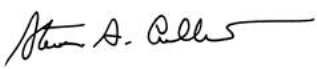 Steve Culbertson					Vicki Cyrulik
President & CEO, YSA					HR-Philanthropy, State Farm